Affiliate Marketing Materials: Cleveland Tour EventEmailsSocial PostsEmails:EMAIL 1Subject line: This Year’s Hottest Property DestinationLooking for new places to visit and invest this year?We’re getting ready to visit what Forbes has called “America’s Hottest City.”We are taking a full day investment property tour there on April 21st!You’ll find:Fully turnkey income property dealsHouse deals from just $45kProperties selling for just 55% of builder’s costsPlus, it is a ton of fun to get on the bus with other investors, eat out at delicious local food spots, and see the architecture and new renovations.Get in touch for more information on the tour. Seats are extremely limited, and the last one was totally sold out![Insert signature]EMAIL 2Subject line: Mega Income Property OpportunitiesIf you want to improve your income or find better investments this year - you can’t miss this opportunity!There are still GREAT real estate deals out there, if you know where to look.I’ll tell you; others have been completely blown away once they’ve visited this destination. Once they’ve see how amazing the city has become, how much house you get for the money, and how big, good quality, and the neighborhoods you can find houses in, from less than $50k!We’ll be going on a one day investors tour, where there will be exclusive access to off-market properties on the day.This tour gets booked out. Get in touch today to save your seat... [Insert signature]EMAIL 3Subject line: Are you coming to Cleveland?Are you coming to Cleveland with us?Looking for passive income, mega cashflow, and juicy real estate deals this year?We’ve got just the ticket you need!We’ll be going on a one day investors tour to check out hot, off-market house deals. It’s a ton of fun, where you’ll find properties at real discounts, in good neighborhoods, at crazy low prices.Deals from as low as $45k. Fully rehabbed. Property management available, for totally hands-free investing.Get in touch to secure your tickets while seats are still available...[Insert signature]Social Posts: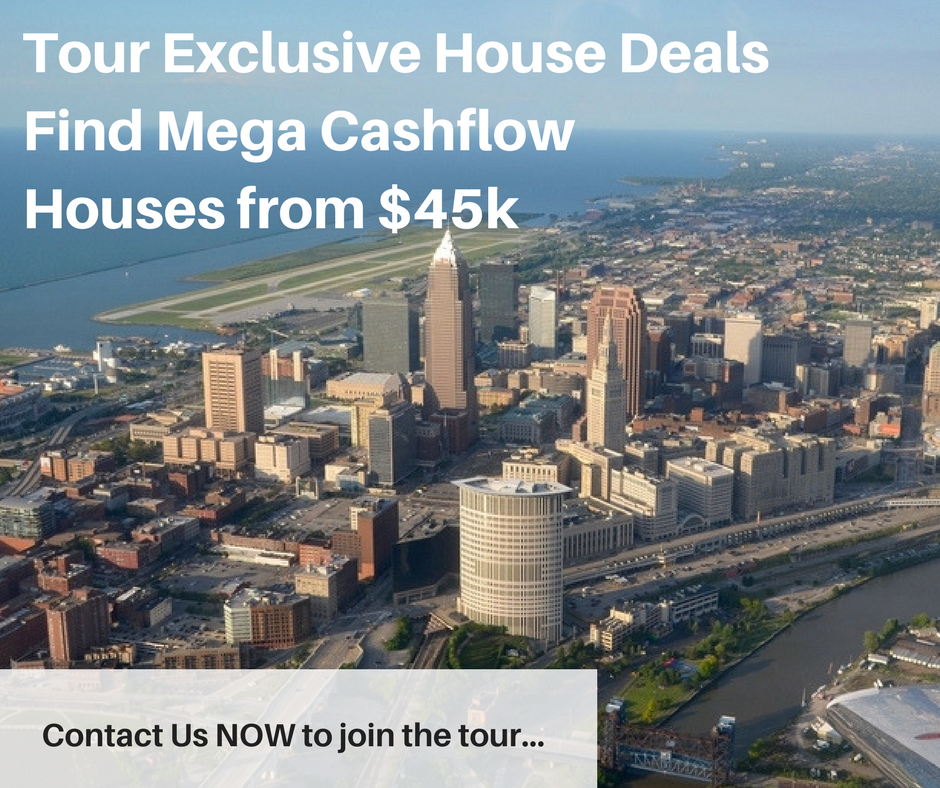 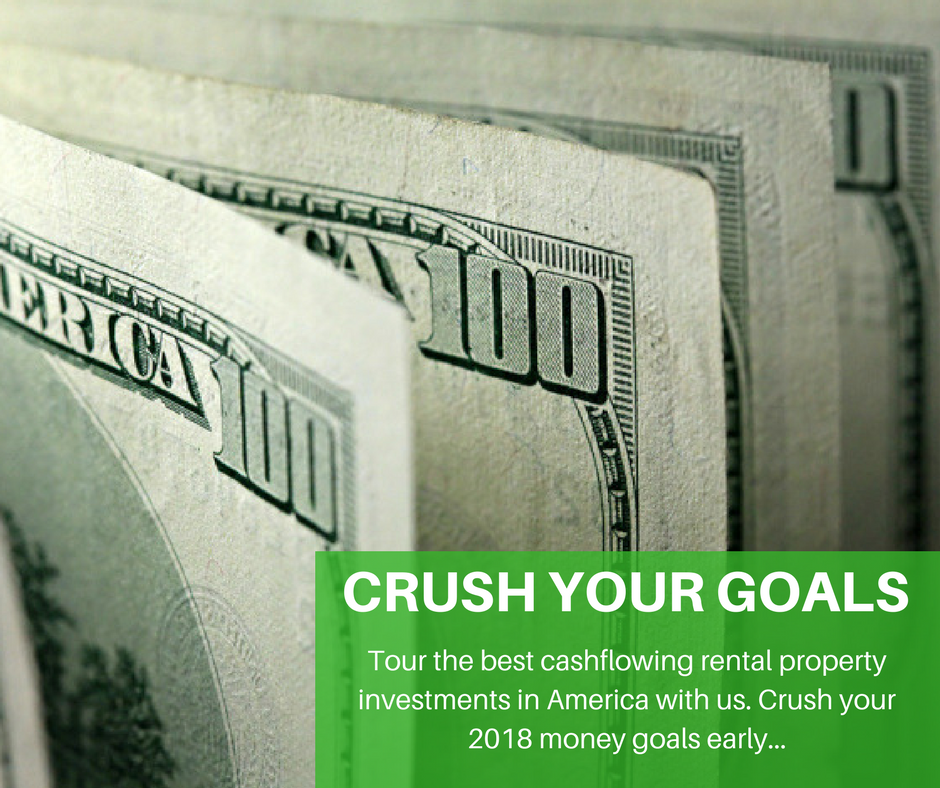 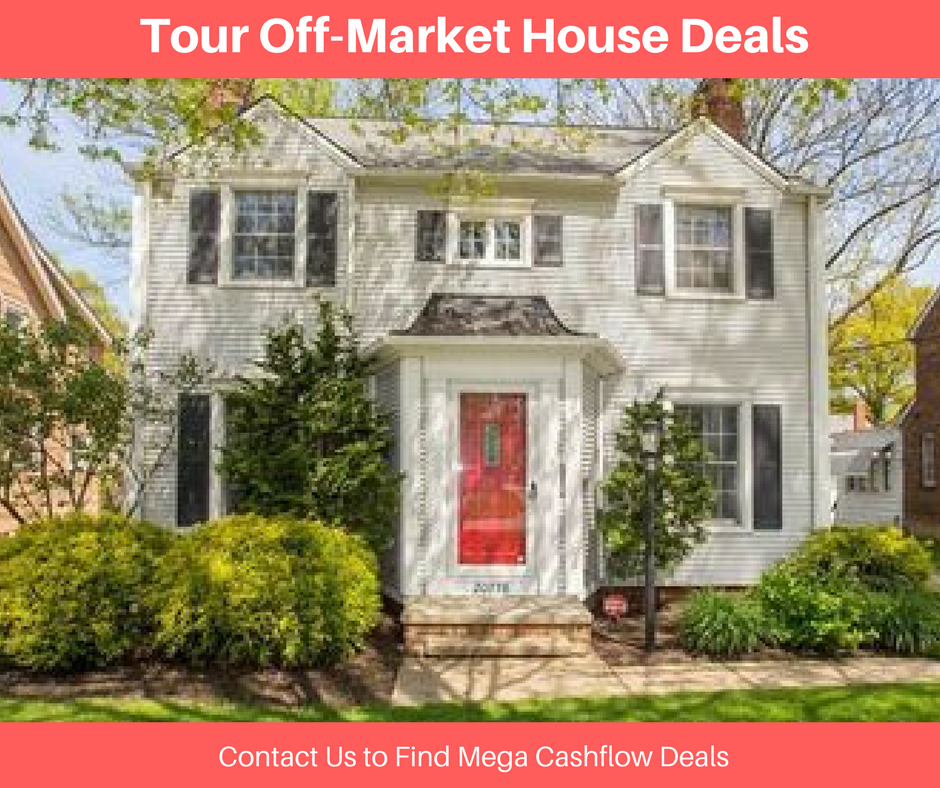 